Seesaw PostVolcanoes Video Response 1: What do the following terms mean? (a) Magma: (b) Tectonic Plates: (c) Mantle: 2: Describe two ways in which volcanoes can be formed. 3: Name four different types of volcano. 4: Describe the features of these two types of volcanic rock (a) Pumice: (b) Obsidian:Activity LibraryBack to ClassActivity LibraryBack to ClassCommunityMy LibraryLink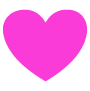 Assign...Ms. Lynch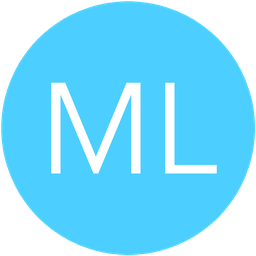 Student InstructionsVolcanoes Video Response 1: What do the following terms mean? (a) Magma:(b) Tectonic Plates: (c) Mantle: 2: Describe two ways in which volcanoes can be formed. 3: Name four different types of volcano. Give a brief description of each. 4: Describe the features of these two types of volcanic rock (a) Pumice: (b) Obsidian: